Лейкина Яна Владимировна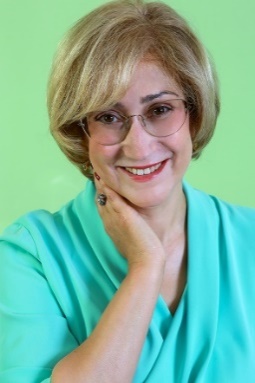 Mobile: +7 (916) 105 70 80Е-mail: info@leykinayana.ruwww.leykinayana.ruПрофессиональная сфера:Корпоративное управление, HR-консалтинг, бизнес-тренерство, менторство, коучинг, психология, фасилитаторПреподаватель высшей школы, мотивационный спикер, эксперт на ТВ и радио. Создатель Центра психологического коучинга и супервизииОпыт работы и достижения:Выстроенная параллельная карьера: 33 года преподавательской работы в высшей школе, 18 лет – работа в корпоративном управлении на топовых позициях («Мегафон-Москва», ОАО «Уралсиб»), 18 лет – тренерской работы,  12 лет – работы Executive и бизнес-коучем, 14 лет – работы психологом.100+ успешных проектов.Большое количество благодарностей как в период работы внутри компаний, так и в роли консультанта/ тренера / коуча.  Более 10 лет являюсь приглашённым экспертом в медиа-проектах:Психолог-эксперт «Доброго утра» (Первый канал), «Это я» (Первый канал), «Я стесняюсь своего тела» (канал «Ю»), «Москва 24», «Радио 1», «Страна FM», «Радиометрикс», «Спутник» и др. Психолог-консультант медиа-проектов: «30 дней уверенности», «Бросаем курить» и др. Канд. фил. наук, автор научных публикаций.Коуч PCC ICF, ментор, руководитель программы «Коучинг для бизнеса и жизни» в ИПП ВШЭ и МШПП при МИП (Москва).Член ICF. Член Национальной Федерации Менторов и Коучей.  Член Ассоциации Профессиональных Психологов и Психотерапевтов. Член Гильдии Психотерапии и Тренинга, руководитель секцииМои клиенты:ING, Шнайдер Электрик, Газпром, Лукойл, Джонсон & Джонсон, Связь-Банк, СДМ-Банк, Уралсиб,  Дельтакредит, Сбербанк, Промсвязьбанк, Циан Групп, Альфа Лафаль, SAS, «Денто-Эль», «Оптиком»,  «Рыбаков Фонд», «Хуавей»,  «Колди», Мострансавто, Газстройпром, Билайн   и др. Опыт коучингового сопровождения первых лиц компаний и государственных служащих высокого уровня. ПРОФЕССИОНАЛЬНЫЙ ОПЫТ:04/2011– 11/2013  ОАО «УРАЛСИБ» (штат – 13 000 чел.)Руководитель Департамента корпоративной культуры и развития персонала, Зам. Руководителя СЧРФормирование корпоративной HR-cтратегии в соответствии с целями компании.Реализация системы внедрения и развития корпоративной культуры компании: система внутренних коммуникаций, корпоративные события, работа с миссией. Разработка и управление реализацией следующих систем: планирование потребности в персонале,  поиск, подбор и адаптация персонала, обучение и развитие персонала от топ-менеджмента до агентов региональной сети, оценка персонала всех категорий, кадровый резерв, карьерное планирование, повышение вовлеченности, наставничество и др.  Управление бюджетом. Разработка и модернизация оценочного инструментария и методов оценки.В 2012 г.  Проект Корпоративного университета Финансовой Корпорации «УРАЛСИБ» «Сонастройка обучения и развития персонала с моделью управления на основе ценностей» стал победителем в номинации «Лучший кадровый проект по развитию персонала» независимого отраслевого конкурса качества в области управления персоналом. 08/2008–01/2011  – Кадровый холдинг АНКОР (штат – 1200 чел.)Директор по развитию человеческих ресурсовФормирование кадровой политики в соответствии с целями компании.Развитие корпоративной культуры: усовершенствование корпоративных коммуникаций, организация корпоративных мероприятий, внедрение корпоративной символики.Создание системы обучения для всех категорий персонала.Проведение тренингов и стратегических сессий для руководящего состава компании: усиление управленческой эффективности, видение лидера, лидерство в управлении, основы корпоративной культуры.Бюджетирование затрат на обучение и анализ эффективности.09/2005–06/2009 – Высшие учебные заведенияПреподавательРоссийский университет дружбы народов (10/ 2009–07/2010) Авторский курс профессиональной переподготовки «Подготовка бизнес-тренеров»МГИМО (02/ 2008–06/ 2008)Курс МВА "Стратегическое управление персоналом  Темы: обучение и развитие персонала, внутрикорпоративный PR.ИПК гос. служащих РАГС при Президенте РФ (09/ 2005–06/2007)Курсы повышения квалификации государственных служащих. Курсы профессиональной переподготовки HR-менеджеров.  Основные темы: психология и технологии управления персоналом, профессиональная коммуникация (презентация, переговоры), корпоративная культура. 09/2003–02/2008 – ЗАО "Соник Дуо"/Мегафон–Москва (штат – 3000 чел.)Руководитель подразделения по работе с персоналом в Коммерческой службе Создание системы оценки сотрудников на входе и в процессе работы. Организация подбора сотрудников на массовые позиции (до 60 чел. на ежемесячной основе). Создание системы обучения сотрудников продуктам и навыкам взаимодействия с клиентами. Обучение руководителей управленческим навыкам: проведение тренингов, семинаров, коуч-сессий. Внедрение ценностей компании, укрепление корпоративной культуры. Контроль качества обслуживания клиентов (SMS-опросы, работа с претензиями, встреча с абонентами); выработка рекомендаций по оптимизации обслуживания.09/2002–09/2003 – ЗАО «Информтел» (информационное агентство, Москва)Руководитель Учебного центра Набор, профессиональное обучение специалистов по работе с клиентами.Проведение бизнес-тренингов (продаж, переговоров, коммуникативной компетентности).Оценка персонала и формирование кадрового резерва.Руководство экспертно-консультационным отделом; введение новых консультационных направлений.Разработка концепции развития платной и бесплатной справочных служб консультационных направлений.2001 – 2011 - Коммерческие организации Тренер-консультант (фриланс) Проведение корпоративных тренингов.Разработка планов последующей работы по развитию персонала. Темы: управление персоналом, лидерские компетенции, тренинги личной эффективности (коммуникация, копинг-стратегии, тайм-менеджмент, влияние), работа с клиентом и др. Клиенты: РАО «ЕЭС России», «Каро-фильм», клуб-ресторан Центрального Дома Литераторов, ресторан «Кафе “Пушкин”», Каро-фильм, ЗАО «Информтел» (Справка 633), «Пронто-Москва» (Из рук в руки), Страховая компания "ИНГ Лайф" и др.05/1985–09/2001 - СГИИ, СмоленскДоцент, декан Создание и проведение обучающих курсов, создание факультета, участие в аккредитации вуза Образование: 1980–1984 – Ленинградский государственный педагогический университет  им. А.И. Герцена, Русский язык и литература, Диплом с отличием 1996–2000 – Аспирантура Смоленского государственного педагогического университета, Русская литература (специальность 10.01.01), Ученая степень – кандидат наук 2004    – МГУ им. М.В.Ломоносова, Профессиональная переподготовка. Психология управления персоналом, Диплом 2005–2008 – Смоленский государственный университет. Факультет психологии и права / Общая психология, Диплом с отличием 2007 –  Курс подготовки профессиональных коучей «Искусство и наука коучинга. Коучинг в менеджменте. Модуль I-V» (136 час.) МАК2007—2009 –  Психолого-педагогическая психотерапия (1008 час.). Присвоена квалификация психолог-психотерапевт. МУИЦ 2016 – 2017 г. –  Коучинг первых лиц, ИПП ВШЭ, Диплом2017 г. –  «Недирективный коучинг — активация потенциала». 5 модуль ACTP ICF  –  Международный университет Global Coaching2018 г. – Международная программа «Коуч как ментор»  ССE (ICF) –  Международный университет Global Coaching2020г. – «Курс на МСС» –  Международный университет Global Coaching2023 – Супервизор в коучинге –  Международная   программа подготовки супервизоров для коучей (ACSM).Дополнительное образование: 2004 – Тренинг для корпоративных тренеров: практика проведения бизнес-тренингов, Институт повышения квалификации государственных служащих РАГС при Президенте Р.Ф., Удостоверение.2004 – Трудовое право для руководителей компании и менеджеров по персоналу, Институт повышения квалификации государственных служащих РАГС при Президенте Р.Ф., Удостоверение.2005 – Стратегическое управление персоналом организации, Институт повышения квалификации государственных служащих РАГС при Президенте Р.Ф. Свидетельство. 2006 – Современные технологии отбора и оценки персонала, Московский городской педагогический университет, Удостоверение.2008 – Холистическая (ценностная) практическая психология. Академия повышения квалификации и профессиональной переподготовки работников образования РФ. Свидетельство. 2013 – Базовые техники личностного психосинтеза. Институт психотерапии и клинической психологии. Сертификат.2013 – Клиническая трансперсональная психотерапия. Институт психотерапии и клинической психологии. Свидетельство. 2008 – 2016   Бизнес-тренинги и семинары – тренинговые компании «Mercury», «Business Management Technology», «SHL», «Арсенал», «Экопси» «Класс», «Арика», «Демсфен», ORATORICA, «Амплуа»,  TMI и др.   Сертификаты.2015 - Управление в будущем. Социальные и лидерские компетенции руководителя, Institut fur Biostruktur Analysen IBSA AG Швейцария ООО "Менеджмент" Инновации. Маркетинг, присвоена категория "Сертифицированный тренер по программе "Управление в будущем"2016-2017 – Коучинг первых лиц, ИПП ВШЭ. Диплом. 2017  –  «Недирективный коучинг — активация потенциала». 5 модуль ACTP ICF. 2018 – Международная программа «Менторинг в бизнесе» CCE (ICF) London (UK)-Moscow (Russia). Диплом. 2019 г. – «Системный коучинг» – Ян Якоб Стам. Сертификаты.2019-2020 гг. – «Мастерство командного коучинга» Дейвид Клаттербак –  аккредитациия ССЕ ICF.2022 – «Современные бизнес-игры» -- программа К. БашаровойЛизенцированный тренер  по  международно-запатентованному методу Структограмма -Триограмма (ООО «Менеджмент. Инновации. Маркетинг»).Лицензированный консультант по соционической диагностике.Лицензированный консультант по работе с опросниками iWAM и VSQ (jobEQ), с опросниками по оценке личности в бизнес-среде по методике HOGAN.